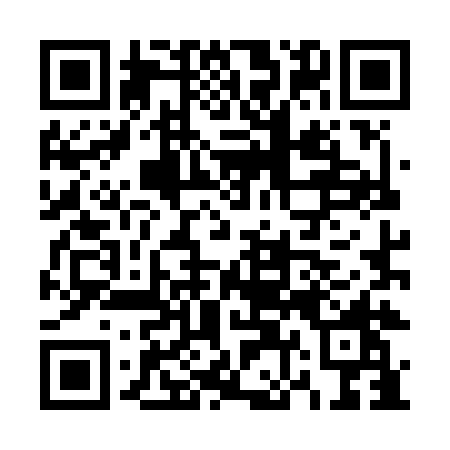 Ramadan times for Albiano d'Ivrea, ItalyMon 11 Mar 2024 - Wed 10 Apr 2024High Latitude Method: Angle Based RulePrayer Calculation Method: Muslim World LeagueAsar Calculation Method: HanafiPrayer times provided by https://www.salahtimes.comDateDayFajrSuhurSunriseDhuhrAsrIftarMaghribIsha11Mon5:095:096:4812:384:406:296:298:0212Tue5:075:076:4612:384:416:316:318:0313Wed5:055:056:4412:384:426:326:328:0514Thu5:035:036:4212:374:436:336:338:0615Fri5:015:016:4012:374:446:356:358:0816Sat4:594:596:3812:374:456:366:368:0917Sun4:574:576:3612:364:466:376:378:1118Mon4:554:556:3412:364:476:396:398:1219Tue4:534:536:3312:364:486:406:408:1420Wed4:514:516:3112:364:496:416:418:1521Thu4:494:496:2912:354:506:426:428:1622Fri4:474:476:2712:354:516:446:448:1823Sat4:454:456:2512:354:526:456:458:1924Sun4:434:436:2312:344:536:466:468:2125Mon4:404:406:2112:344:546:486:488:2226Tue4:384:386:1912:344:556:496:498:2427Wed4:364:366:1712:334:566:506:508:2628Thu4:344:346:1512:334:576:526:528:2729Fri4:324:326:1412:334:586:536:538:2930Sat4:304:306:1212:334:596:546:548:3031Sun5:275:277:101:326:007:557:559:321Mon5:255:257:081:326:017:577:579:332Tue5:235:237:061:326:027:587:589:353Wed5:215:217:041:316:037:597:599:374Thu5:185:187:021:316:048:018:019:385Fri5:165:167:001:316:058:028:029:406Sat5:145:146:591:306:058:038:039:417Sun5:125:126:571:306:068:048:049:438Mon5:095:096:551:306:078:068:069:459Tue5:075:076:531:306:088:078:079:4610Wed5:055:056:511:296:098:088:089:48